ПРЕСС-СЛУЖБА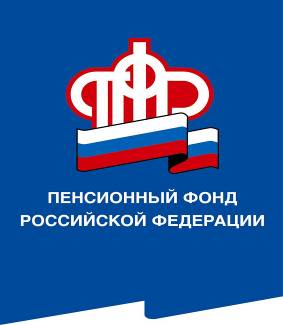 ГОСУДАРСТВЕННОГО УЧРЕЖДЕНИЯ – ОТДЕЛЕНИЯПЕНСИОННОГО ФОНДА РОССИЙСКОЙ ФЕДЕРАЦИИПО ВОЛГОГРАДСКОЙ ОБЛАСТИ400001, г. Волгоград, ул. Рабоче-Крестьянская, 16тел. (8442) 24-93-77Официальный сайт Отделения ПФР по Волгоградской области –  pfr.gov.ru25 июля 2022 годаПочти 45 тысяч жителей волгоградского региона могут воспользоваться льготами для предпенсионеровВ 2022 году статус предпенсионера приобретают женщины 1968 года рождения и мужчины 1963 года рождения. В Волгоградской области это  более 20 тысяч мужчин и почти 25 тысяч женщин.Напомним, что для граждан предпенсионного возраста установлен ряд льгот и мер социальной поддержки федерального и регионального уровня. К федеральным отнесены льготы по уплате имущественного и земельного налогов, льготы, связанные с ежегодной диспансеризацией, а также гарантии трудовой занятости.Налоговые льготы введены в Налоговый кодекс Российской Федерации именно в связи с повышением пенсионного возраста. Для женщин налоговые льготы предоставляются при достижении возраста 55 лет, для мужчин – 60 лет. Речь идет о льготах по налогу на землю и налогу на имущество. Пятилетний льготный срок актуален, когда при назначении пенсии учитываются одновременно достижение определенного возраста и выработка спецстажа. То есть досрочно выходящие на пенсию россияне могут рассчитывать на льготы предпенсионеров так же за 5 лет до своего выхода на пенсию. Получить право на налоговые льготы предпенсионеры могут, подтвердив свой статус. Для этого необходимо получить справку на портале Госуслуг или в личном кабинете на сайте ПФР https://es.pfrf.ru/. Для того чтобы воспользоваться льготой, достаточно просто подать заявление в налоговый орган, специалисты которого самостоятельно сделают запрос в ПФР для подтверждения предпенсионного статуса заявителя.Аналогичное взаимодействие у Пенсионного фонда налажено с центрами занятости, которые с 2019 года предоставляют предпенсионерам повышенное пособие по безработице и занимаются программами профессионального переобучения и повышения квалификации предпенсионеров.Обращаем внимание, Пенсионный фонд только подтверждает статус предпенсионера. За получением самих льгот следует обращаться в соответствующие организации, предоставляющие  льготы:  органы соцзащиты, центры занятости и другие организации. 